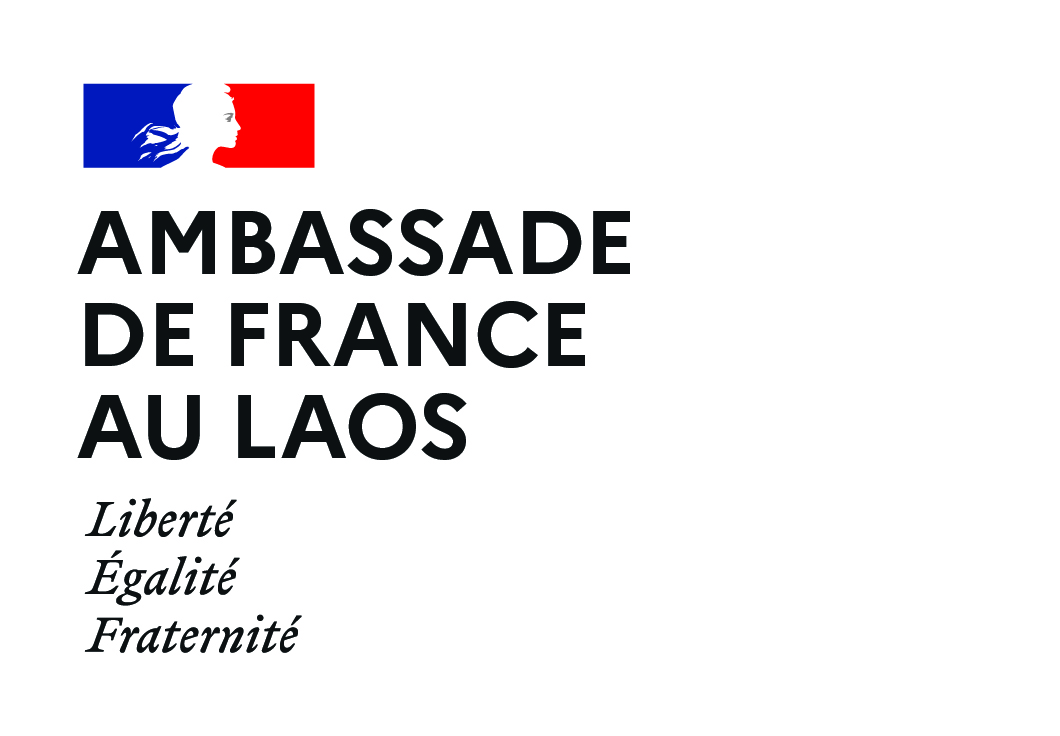 PISCCA 2020-2021Appel à projets innovants de la société civile et des coalitions d’acteursDOSSIER DE DEMANDE DE SUBVENTION Date de limite de réception des dossiers: 31/08/2020Sélection des projets soutenus en Septembre 2020Merci de consulter au préalable l’appel à projet PISCCA (critères d’éligibilité et d’exclusion) avant de remplir le dossier de candidatureEn cas de question(s), veuillez contacter la chargée de mission PISCCA :agathe.horvais@diplomatie.gouv.frCOMMENT PROPOSER UN PROJET? Complétez le dossier de candidature ci-dessous. Le document doit être dactylographié et ne doit pas dépasser 15 pages. Le dossier de candidature devra être accompagné de :☐ Certificat d’enregistrement ou de demande d’enregistrement ;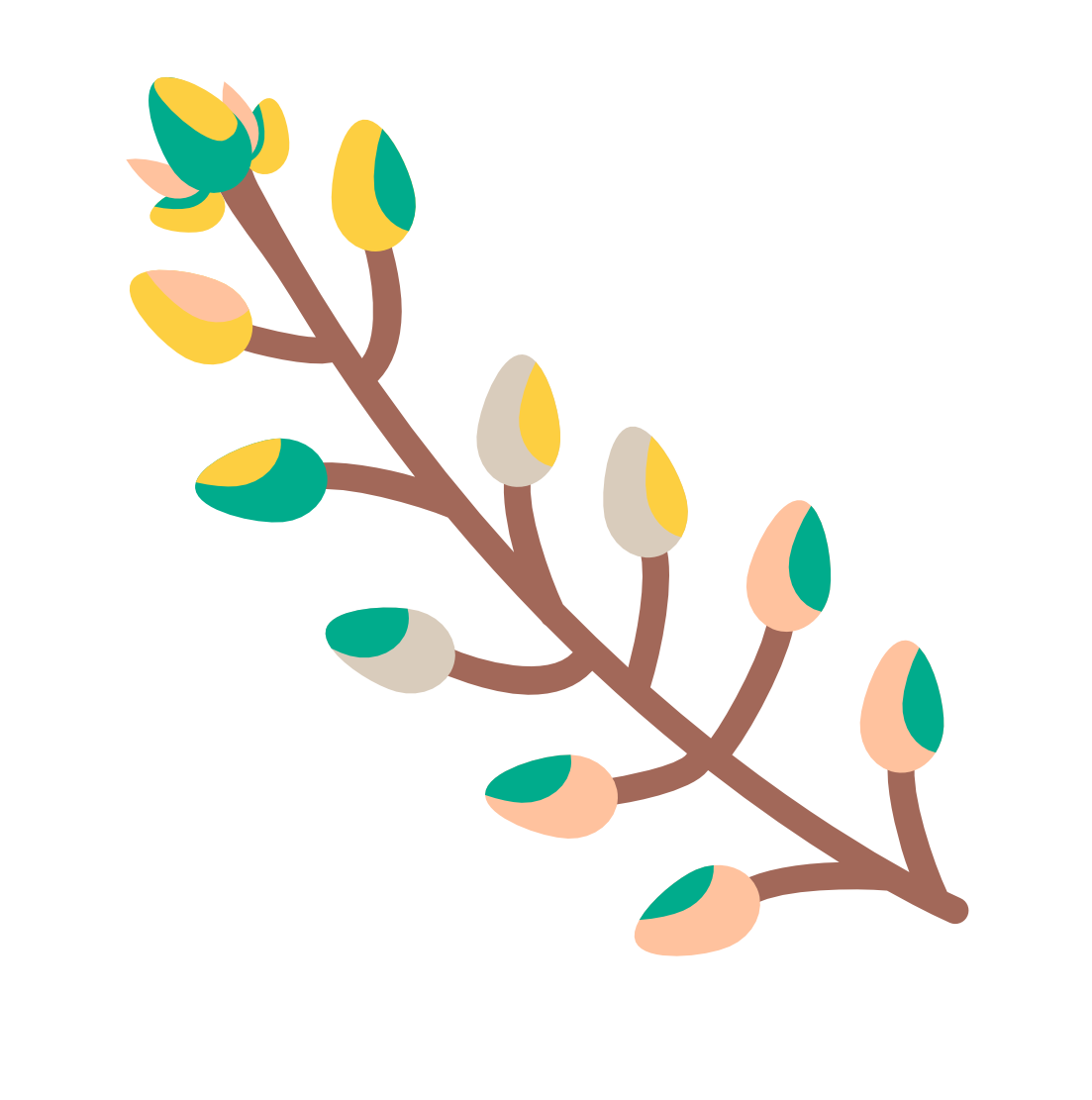 ☐ Rapport d’activités et financier de l’organisation (si disponibles) ;☐ Tout autre document qui pourrait appuyer la candidature du projet. Tous les documents doivent être transmis en anglais ou en français.Envoyez- le dossier complet:Par email: en format PdF, objet « Dépôt dossier PISCCA » à scac.vientiane-amba@diplomatie.gouv.frEt/Ou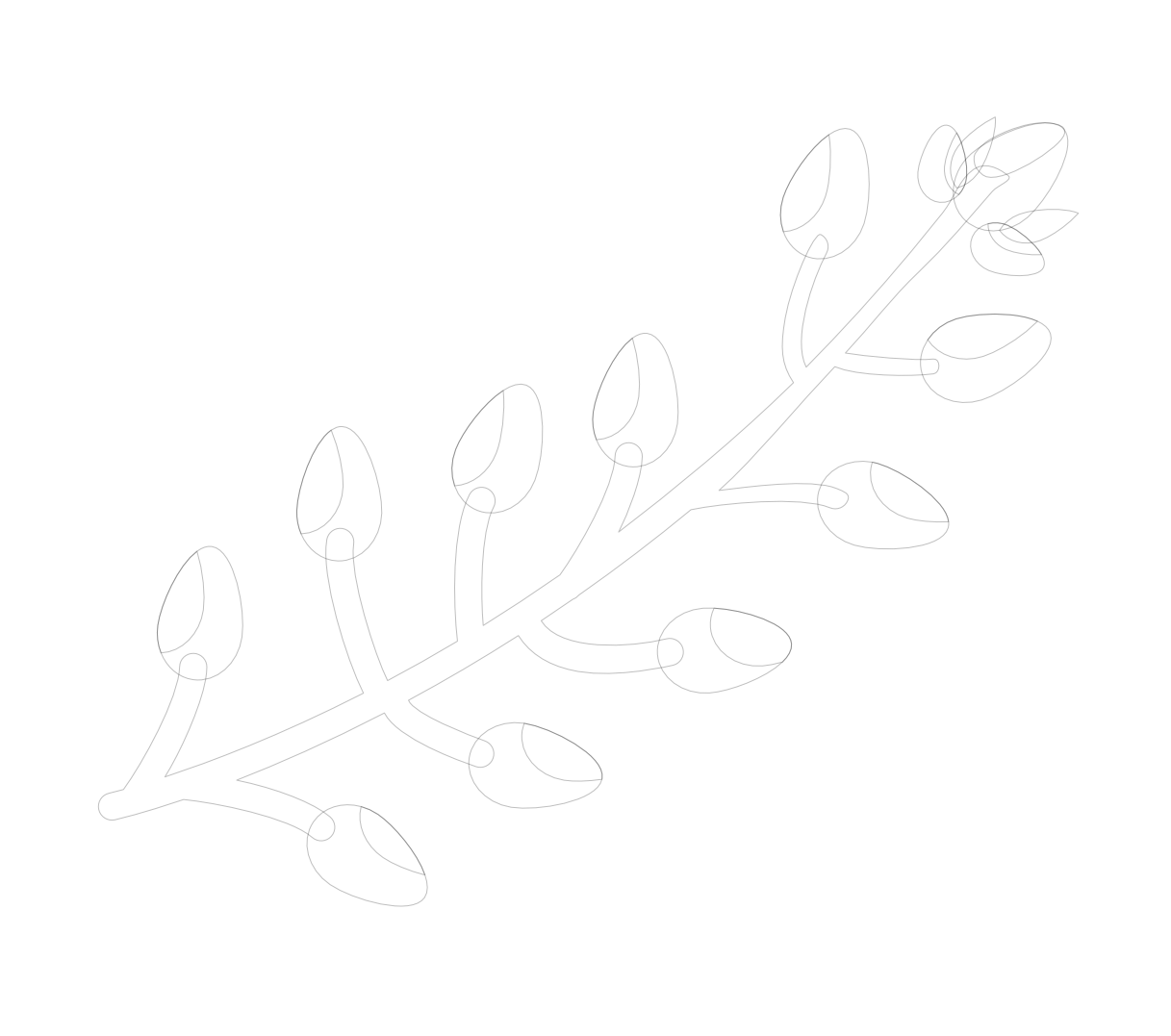 
Par courrier: Objet « Dépôt dossier PISCCA » Service de coopération et d’action culturelle Ambassade de France au Laos
Avenue Setthathirath. P.O Box 06 Vientiane, LaosRésumé de la proposition de projet (1 page maximum)Présentation de l’organisation : Si vous êtes enregistrés sur le site lao civil society, vous pouvez remplir ce tableau en y reportant les données de votre profil https://www.laocivilsociety.org/Description du projet Quel est l’intitulé de votre projet ?  Objectif principal: _____________________________Budget total du projet (LAK):Budget demandé (LAK) : Date de début souhaitée et date de clôture probable du projet : De MM/AA à MM/AA (le projet doit être clôturé au plus tard le 31/01/2021)Où sera mis en œuvre votre projet ? Merci d’indiquer les noms de province(s), district(s) et village(s). Veuillez indiquer qui seront les bénéficiaires principaux et indiquez une estimation numérique si possible : Description courte du projet (maximum 70 mots) : Champs d’intervention (Précisés dans l’appel à projet)☐ Volet 1: Appui à des microprojets innovants pour l’amélioration des conditions de vie des populations marginalisées ou discriminées.☐ Volet 2: Appui à des actions innovantes et pilotes de structuration, de plaidoyer et de dialogue.Présentation détaillée du projet Problématiques abordées et conception du projet Quels sont les problématiques / défis rencontrés par le(s) groupe(s) cible(s) / les communautés avec lesquelles vous travaillez? Quels sont leurs besoins? Pourquoi est-il important de les aborder? Veillez à inclure des statistiques / données chiffrées. (maximum 100 mots)Veuillez décrire le processus de conception du projet. Avez-vous interagi avec vos bénéficiaires cibles, le gouvernement local ou tout autre partenaire? Si tel est le cas, veuillez décrire comment vous les avez consultés (maximum 50 mots)Comment votre projet abordera-t-il les problématiques/ défis rencontrés par les bénéficiaires cibles mentionnés ci-dessus? Comment cela améliorera-t-il leur(s) situation(s)? (maximum 50 mots)Objectifs (Veuillez renseigner le nombre d’objectif nécessaire)Intitulé de l’objectif 1: ________________________Description: Comment cet objectif contribuera-t-il à atteindre l’objectif principal du projet? Activité 1.1: description et résultat attenduActivité 1.2: description et résultat attenduVeuillez-renseigner le nombre d’activités nécessaire (maximum 5/objectif)Intitulé de l’objectif 2: _________________________Description: Comment cet objectif contribuera-t-il à atteindre l’objectif principal du projet ?Activité 2.1: description et résultat attenduActivité 2.2: description et résultat attenduVeuillez-renseigner le nombre d’activités nécessaire (maximum 5/objectif)Informations additionnelles sur le projet Pérennité /Durabilité: quels seront les impacts durables de votre projet ? Veuillez indiquer ce qui se maintiendra après sa clôture (maximum 100 mots)Décrivez les risques potentiels dans la mise en œuvre du projet et comment vous les atténuerez (maximum 70 mots)Thématiques transversales: décrivez comment ce projet intégrera les priorités thématiques du programme PISCCA (jeunesse, genre, innovation, changement climatique, etc.) (maximum 100 mots)Comment noteriez-vous votre projet en fonction du marqueur égalité femmes-hommes du Comité d’aide au développement (CAD) de l’OCDE? 
Cochez une case☐ Marqueur 2 “Objectif principal”: L’égalité des genres constitue l’objectif principal du projet et sa recherche détermine de façon fondamentale la conception de ce dernier et les résultats qui en sont attendus. Ce projet n’aurait pas été entrepris en l’absence de l’objectif de l’égalité entre les femmes et les hommes.☐ Marqueur 1 “Objectif significatif”: L’égalité femmes-hommes est un objectif important et délibéré du projet. ☐ Marqueur 0 “Non pris en charge”: le projet a été examiné au regard du marqueur mais il n’a pas été constaté qu’il contribuait à l’égalité femmes-homme.Cadre logique, calendrier et budget du projet Cadre logique Calendrier Le dernier mois de mise en œuvre du projet sera dédié à la collecte de données de suivi et d’évaluation et à la rédaction des rapports finaux.BudgetBudget total du projet (LAK):Montant de la subvention demandée dans le cadre du PISCCA (LAK):Contribution (LAK) de votre organisation : Co-financement d’autres bailleurs (précisez le nom du bailleur, la période et la monnaie) :Taux de change: LAK/EUR : 0,000102 EUR = 1 LAKEquipe projet et partenaires Equipe projet Nom et fonction du responsable du projet: Equipe projet: Précisez les personnes de votre organisation qui sont responsables de l'achèvement du projet et leurs rôles dans sa mise en œuvre. PartenairesVeuillez identifier vos partenaires et modalités de collaboration dans la mise en œuvre du projet.Suivi & évaluation et renforcement de capacitésSuivi & évaluation (maximum 100 mots)Comment mesurerez-vous le succès de vos activités? (Si possible, fournir des indicateurs)Décrivez brièvement comment votre organisation surveillera les progrès, mesurera les impacts et partagera les enseignements tirés des activités du projetQui sera chargé de collecter et d'analyser les informations sur l'avancement/l'impact du projet?Allez-vous réaliser une enquête initiale et/ou une évaluation finale pour ce projet?Renforcement de capacités (maximum 70 mots)Veuillez décrire les besoins en termes de renforcement de capacités de votre organisation pour ce projetQuelles capacités espérez-vous développez lors de la mise en œuvre ce projet ? Engagement de l’organisationL’organisation candidate confirme par la présente que les informations données dans ce formulaire sont correctes. Signature du.de la président.e et cachet de l'organisation:NOM DE L’ORGANISATION NOM DE L’ORGANISATION Année de créationType d’organisationDirect.rice.eurResponsable du projetContact du responsable de projet  (téléphone et whatsapp)Adresse MissionObjectif principal Groupe(s) cible(s)Secteur(s) d’intervention: Agriculture / Capacity building / Climate change adaptation / Community Development / Education / Environment / Forestry / Gender / Health / Disabilities / Human Rights / Nutrition / Income generation / Infrastructure / Law / Micro Finance / Nutrition / Renewable energy / Social Protection / Wash / Other (please specify)ProvinceProblématiques adressées ActivitésRésultats attendus Indicateurs cibles  (nombre de personnes formées, …)Sources de vérification (rapports, étude/sondage, présentations, …)Objectif 1 Objectif 1 Objectif 1 Objectif 1 Objectif 1 1.11.2Veuillez renseigner le nombre d’objectif nécessaireVeuillez renseigner le nombre d’objectif nécessaireVeuillez renseigner le nombre d’objectif nécessaireVeuillez renseigner le nombre d’objectif nécessaireVeuillez renseigner le nombre d’objectif nécessaireObjectif 2Objectif 2Objectif 2Objectif 2Objectif 22.12.2 …Description des activitésCalendrier  (mois)Calendrier  (mois)Calendrier  (mois)Calendrier  (mois)Calendrier  (mois)Calendrier  (mois)Calendrier  (mois)Calendrier  (mois)Calendrier  (mois)Calendrier  (mois)Calendrier  (mois)Calendrier  (mois)Calendrier  (mois)Calendrier  (mois)Calendrier  (mois)Calendrier  (mois)Calendrier  (mois)Calendrier  (mois)Calendrier  (mois)1223344556778899101011Objectif 1Objectif 1Objectif 1Objectif 1Objectif 1Objectif 1Objectif 1Objectif 1Objectif 1Objectif 1Objectif 1Objectif 1Objectif 1Objectif 1Objectif 1Objectif 1Objectif 1Objectif 1Objectif 1Objectif 1Activité 1.1Activité 1.2Veuillez renseigner le nombre d’activités nécessaire (maximum 5)Objectif 2Objectif 2Objectif 2Objectif 2Objectif 2Objectif 2Objectif 2Objectif 2Objectif 2Objectif 2Objectif 2Objectif 2Objectif 2Objectif 2Objectif 2Objectif 2Objectif 2Objectif 2Objectif 2Objectif 2Activité 2.1Activité 2.2Veuillez renseigner le nombre d’activités nécessaire (maximum 5)DescriptionUnitéCoût par unité (LAK)Nombre d’unitéBudget total (LAK)Contribution PISCCA (LAK)Budget
total (EUR)Contribution PISCCA (EUR)Ressources humaines/salaires (max 30%)Ressources humaines/salaires (max 30%)Ressources humaines/salaires (max 30%)Ressources humaines/salaires (max 30%)Ressources humaines/salaires (max 30%)Ressources humaines/salaires (max 30%)Ressources humaines/salaires (max 30%)Ressources humaines/salaires (max 30%)Détails (poste et % de temps dédié au projet)--ActivitésActivitésActivitésActivitésActivitésActivitésActivitésActivitésActivité 1.1Activité 1.2…Frais administratifs Frais administratifs Frais administratifs Frais administratifs Frais administratifs Frais administratifs Frais administratifs Frais administratifs Détails:--Autres (Précisez)Autres (Précisez)Autres (Précisez)Autres (Précisez)Autres (Précisez)Autres (Précisez)Autres (Précisez)Autres (Précisez)Détails:--Nom (si la personne est déjà engagée) Intitulé de la fonctionRôle dans le projet Nom du partenaireType d’organisation (gouvernementale au niveau national ou local, organisation de la société civile…)  Rôle dans le projet et modalités de partenariat 